委外專題 : 影片即時 AI 換臉目錄專題題目說明 (未含個人特質之音樂)專題成果標準可能運用的技術訓練環境範例與建議功能要求 專題題目說明 : 使用者可以透過 AI 技術將使用者的臉換到指定影片中的特定角色上，且不影響影片動態效果。專題成果標準 : 換臉應不影響角色在影片中做的各種動作、角度 (包含轉圈、甩頭、遮臉等複雜的動作)。臉不能有邊緣感，不自然的抖動，或者在任何角度有任何違和、不自然之處。需做到不會邊緣模糊、陰影不均勻、影像閃動和頭髮跟背景交界穿幫等情況並可眨眼且眨眼自然須以”寫實風格”、”擬真” 為優先，但亦能兼顧油畫、漫畫、水彩等其他風格。可能運用的技術 :訓練環境北極雲海 (Linux虛擬機) (ucloud.moremote.com) RegionTwoUbuntu20.043080 / 16G VRAM M2模板範例與建議 : 此處以 : 鐵達尼號經典片段(近)、周子瑜熱舞(中)、韓國不知名舞者熱舞(遠) 作為實驗題材 :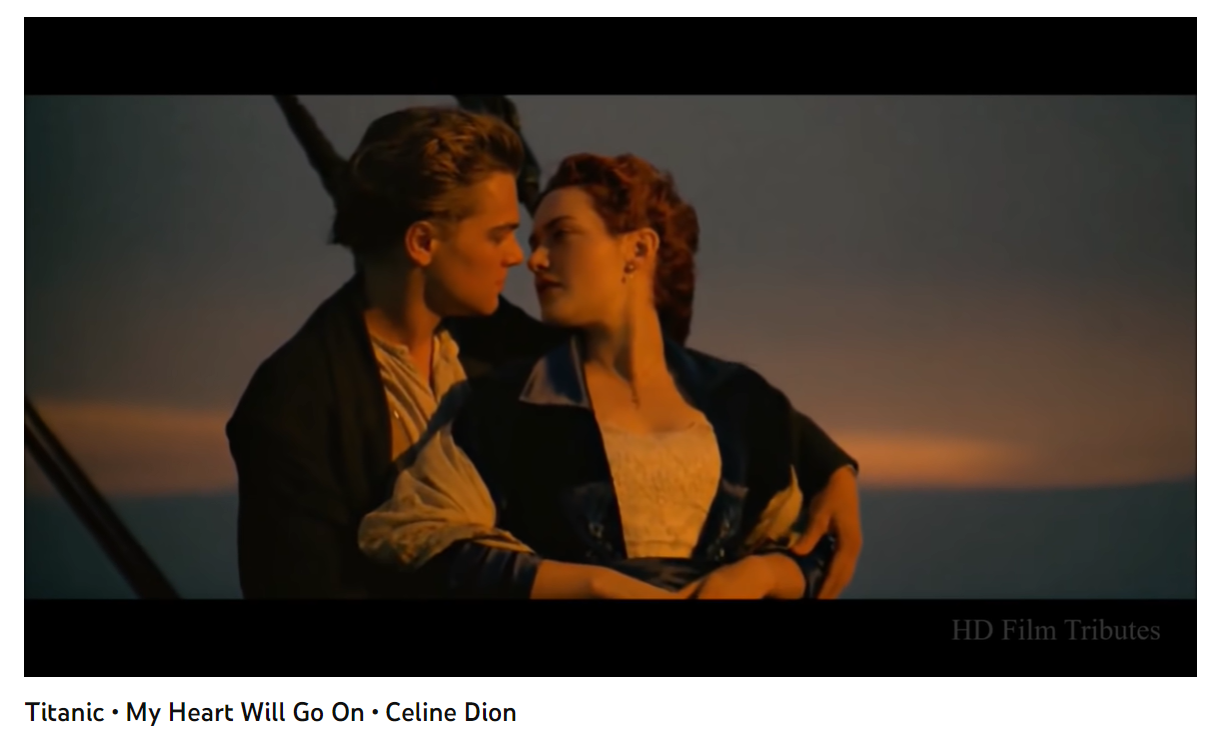 可利用 ffmpeg ，以30 fps自動切割影片為影格圖片 ( 如圖 )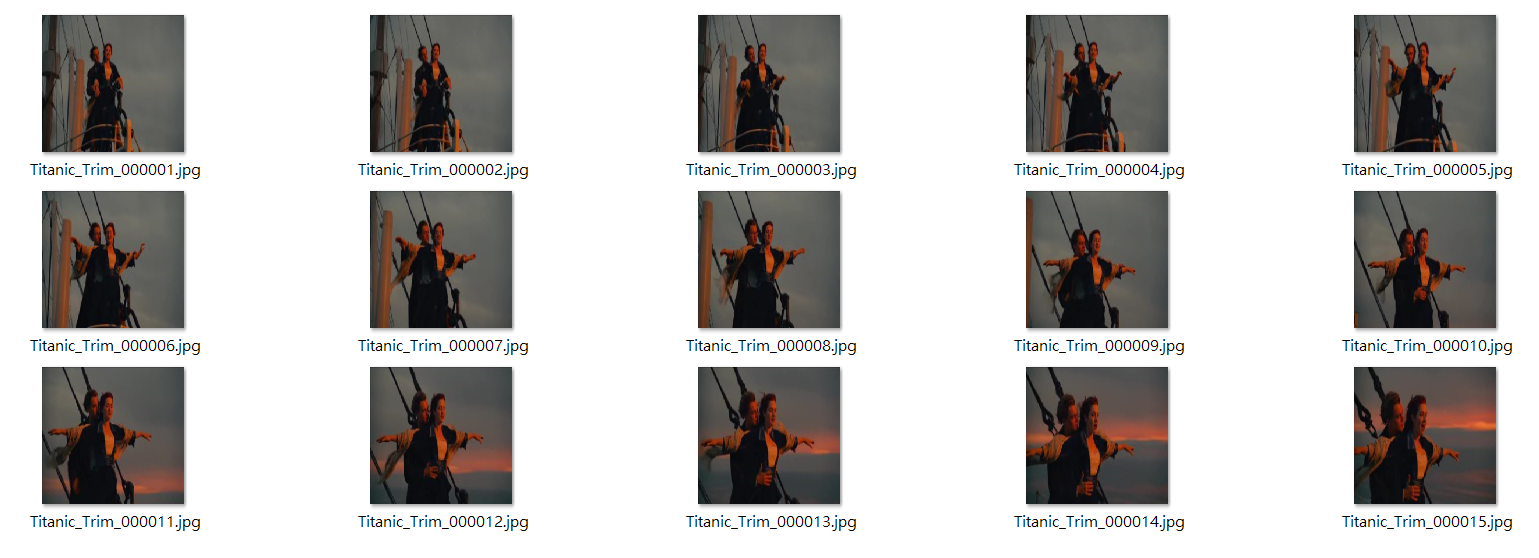  利用 SD + Lora 來訓練使用者的人臉模組，標準參考以下 :  最終, 使用經訓練出來個人的模型逐一置換影格，再利用 ffmpeg 串成影片成果如下功能要求 : 請有意願了解執行的老師，聯繫本會Line@: @749bdvymsec@tsta-tw.org.twNo.TechnologyDescription1Stable Diffusion文生圖擴散模型官網 : https://stablediffusionweb.com/ 架設教學 : https://blog.jimmycstudio.com/stablediffusion-local-install/ 維基百科 : https://zh.wikipedia.org/zh-tw/Stable_Diffusion 硬體需求 : 能在 NV 30xx/40xx系列之顯卡上執行2ffmpeg開放原始碼的自由軟體, 可用於錄影, 轉檔, 串流功能官網 : https://ffmpeg.org/ ffmpeg 常用指令 : https://hackmd.io/@kd01/B137F9ghO?type=view 3Lora以Lora fine-tune dreambooth 達到更好的生成效果Lora github : https://github.com/cloneofsimo/lora Lora 介紹 : https://replicate.com/blog/lora-faster-fine-tuning-of-stable-diffusion 4Batch-Face-SwapStable Diffusion Extension批次臉部遮罩自動偵測圖片中的人臉並形成遮罩，是一款專門用於 AI 換臉的插件Batch-Face-Swap github : https://github.com/kex0/batch-face-swap 目項目標準1影片畫質畫質過低 (480p 或以下) 的影片會影響 batch face swap 插件的人臉偵測，以720P為最低標準2影片長度30s ~1min3著作權問題暫不考慮4實驗影片網址鐵達尼 : https://www.youtube.com/watch?v=F2RnxZnubCM 周子瑜 : https://www.youtube.com/watch?v=MTjud9r6g8Y 韓國 Youtuber imlisarhee 舞蹈(1:35~1:50) : https://www.youtube.com/watch?v=wMypHzyVvQs&ab_channel=imlisarhee 目項目標準說明1輸入照片數量5~15以5張為要求，最多不超過15張2照片大小512*512 分辨率不低於 96dpi若使用者的圖片小於 512*512或分辨率低於96dpi，則自動提高圖片畫質、清晰度等3照片標準不同背景、衣服、場景的臉部清晰、高解析度自拍照需使用者上傳時，需有明顯字眼提示使用者4照片格式JPEG, PNG 檔5訓練用 SD modelV1.5用官方標準1.5 或以上之版本6產圖用 SD modelV1.57建議訓練步數100(待定)在 3080上應該是10-15 分鐘，目標3分鐘完成8建議產圖步數10(待定)目標3-5秒內完成9人像相似度需接近本人而非與自己 “神韻相似”的人像實驗成果 1-鐵達尼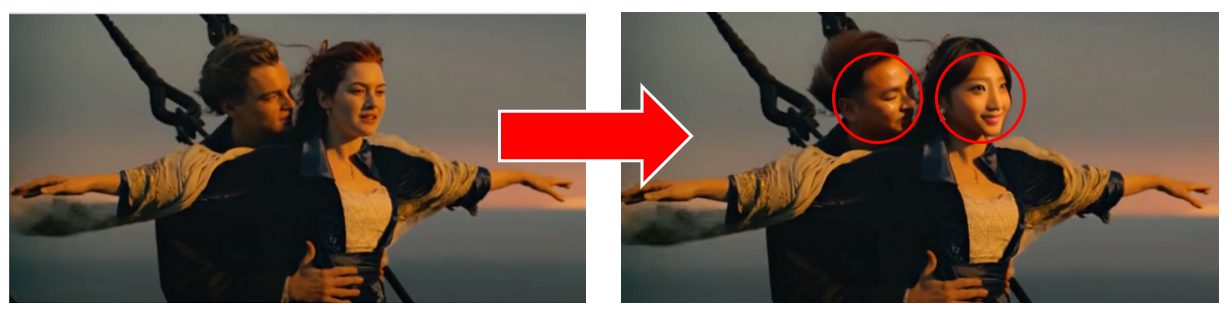 成果檔 2實驗成果 2-周子瑜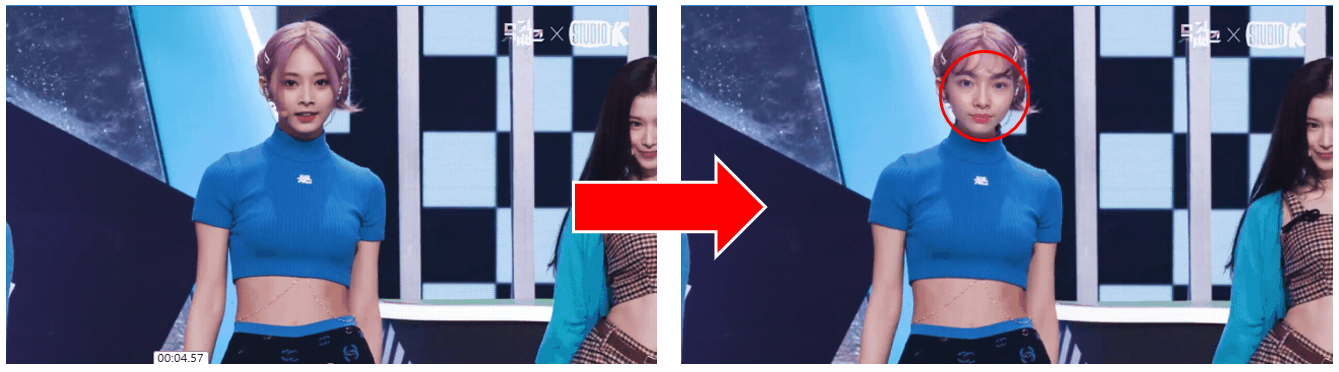 成果檔 3實驗成果 3-韓國 Youtuber imlisarhee 舞蹈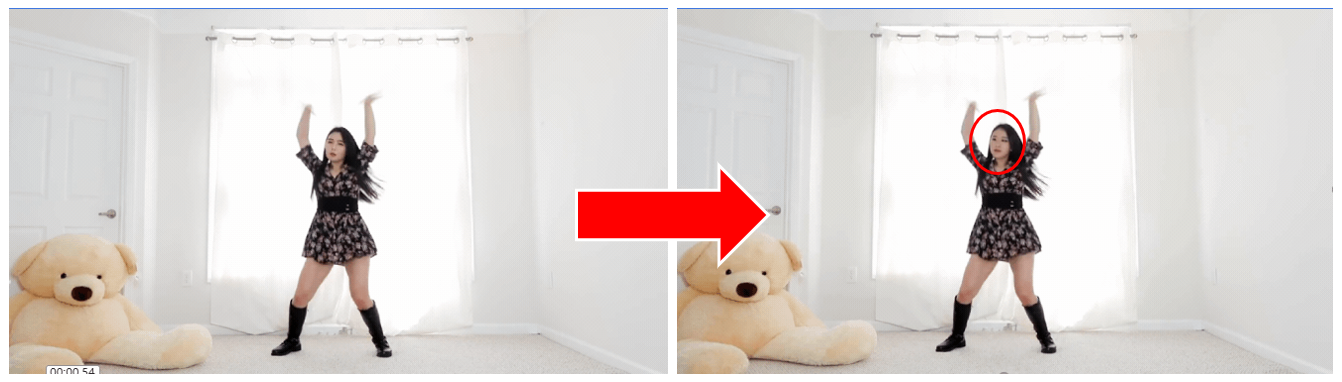 目功能描述1模型訓練參考 “訓練環境 “ 部分2一鍵換臉到影片1. 一鍵換臉成為影片的歩驟前台 :使用者上傳5-15張大頭照點按訓練等待 3 分鐘即可得到客製化人像模組到 template 中可以選擇內建影片, 或自行上傳畫質不低於 720p 的影片選擇訓練好的模組點按 “switch”等待2-5 分鐘即可得到換臉影片2. 後台要提供API給前台 : (1) 訓練照片的所有參數及參數定義(2) 影片-影格切割數據(3) 人臉融合參數 (module, prompt, step, seed, CFG etc.)(4) 影格-影片串聯數據3Text to video 影格間的不連貫需解決利用 Lora 所訓練之模型，透過擴散方式生成的人像不連貫、不可控等問題4訓練耗時及處理影片時間1. 目前在(RTX 3080)訓練1500步耗時約15~20分鐘，這個時長以產品角度看，遠遠超過一般使用者的等待體驗時間，若產品化，人像尚未訓練完成使用者就已離開網頁，做到目標3分鐘完成2. 影片產生時間需在 2-5 分內5生成之臉部表情不自然需解決由AI生成的人臉看出明顯的生硬、不自然感6支持多臉融合支援單臉、多臉、選臉融合，最多支援指定融合6張人臉可應用在全家福、與明星合照等多人互動場景。適用於互動娛樂、相機、美妝、換臉、換髮7支持風格替換融合效果自然，相容真人、油畫、水彩等風格。8支持人像精修參數精細調整修改融合相似度，調整五官和臉型參數，可精細調整用戶人臉和特定形象的融合比例。須提供支援圖片、影片修圖相關功能的 API (可參考 IPhone 內建圖片、影片編輯功能 ) : 簡易剪輯(限定影片)曝光參數亮度參數陰影參數對比參數飽和度參數色溫參數色調參數清晰度參數畫質參數雜點消除參數9有五套劇本供換臉使用有內建受歡迎的換臉影片腳本，供使用者選擇